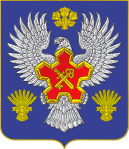 ВОЛГОГРАДСКАЯ ОБЛАСТЬ П О С Т А Н О В Л Е Н И ЕАДМИНИСТРАЦИИ ГОРОДИЩЕНСКОГО МУНИЦИПАЛЬНОГО РАЙОНАот 18 февраля 2020 г. № 139-пО внесении изменений в схему размещения нестационарных торговых объектов на территории Городищенского муниципального района, утвержденную постановлением администрации Городищенского муниципального района от 14 октября 2019г № 935-п	В соответствии с приказом комитета промышленности и торговли Волгоградской области от 04.02.2016г. № 14-ОД «Об утверждении порядка разработки и утверждения схем размещения нестационарных торговых объектов на территории Волгоградской области», на основании протокола № 24 от 07 февраля 2020 г. заседания межведомственной комиссии по разработке схемы или внесению изменений в схему размещения нестационарных торговых объектов на территории Городищенского муниципального района, п о с т а н о в л я ю:1. Внести изменения в Схему размещения нестационарных торговых объектов на территории Городищенского муниципального района в части включения следующих мест в Городищенском городском поселении:2. Внести изменения в Схему размещения нестационарных торговых объектов на территории Городищенского муниципального района в части включения следующего места в Ерзовском городском поселении:3. Внести изменения в графическую часть Схемы размещения нестационарных торговых объектов на территории Городищенского муниципального района, дополнив графическим изображением 1.52, 1.53, 6.14.4. Постановление подлежит опубликованию в общественно-политической газете Городищенского муниципального района «Междуречье» и на официальном сайте администрации Городищенского муниципального района.5. Контроль за исполнением постановления возложить на заместителя главы Городищенского муниципального района Титивкина В.В.ВрИП главы Городищенскогомуниципального района   						          А.В. Кагитин  Городищенское городское поселение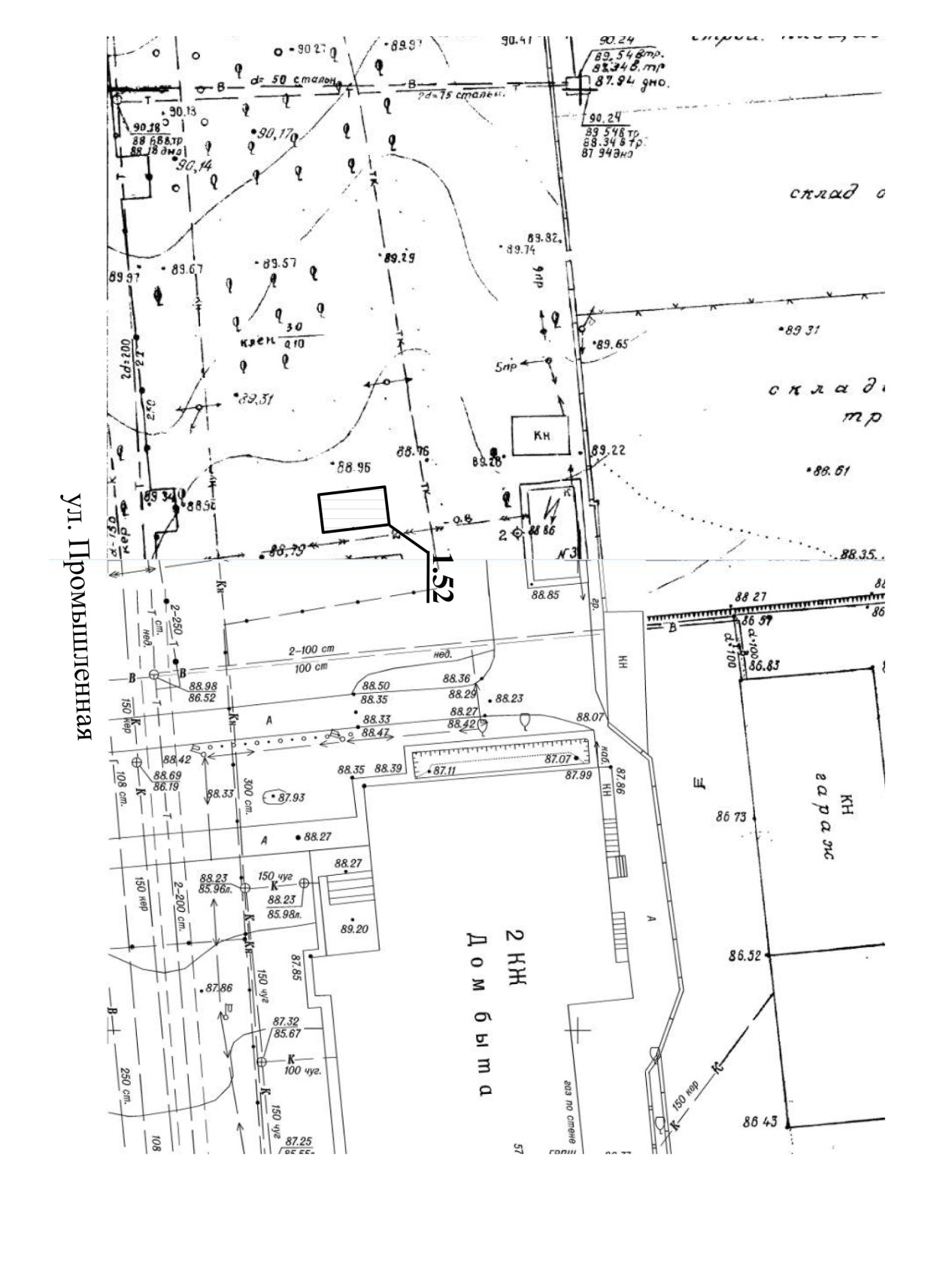 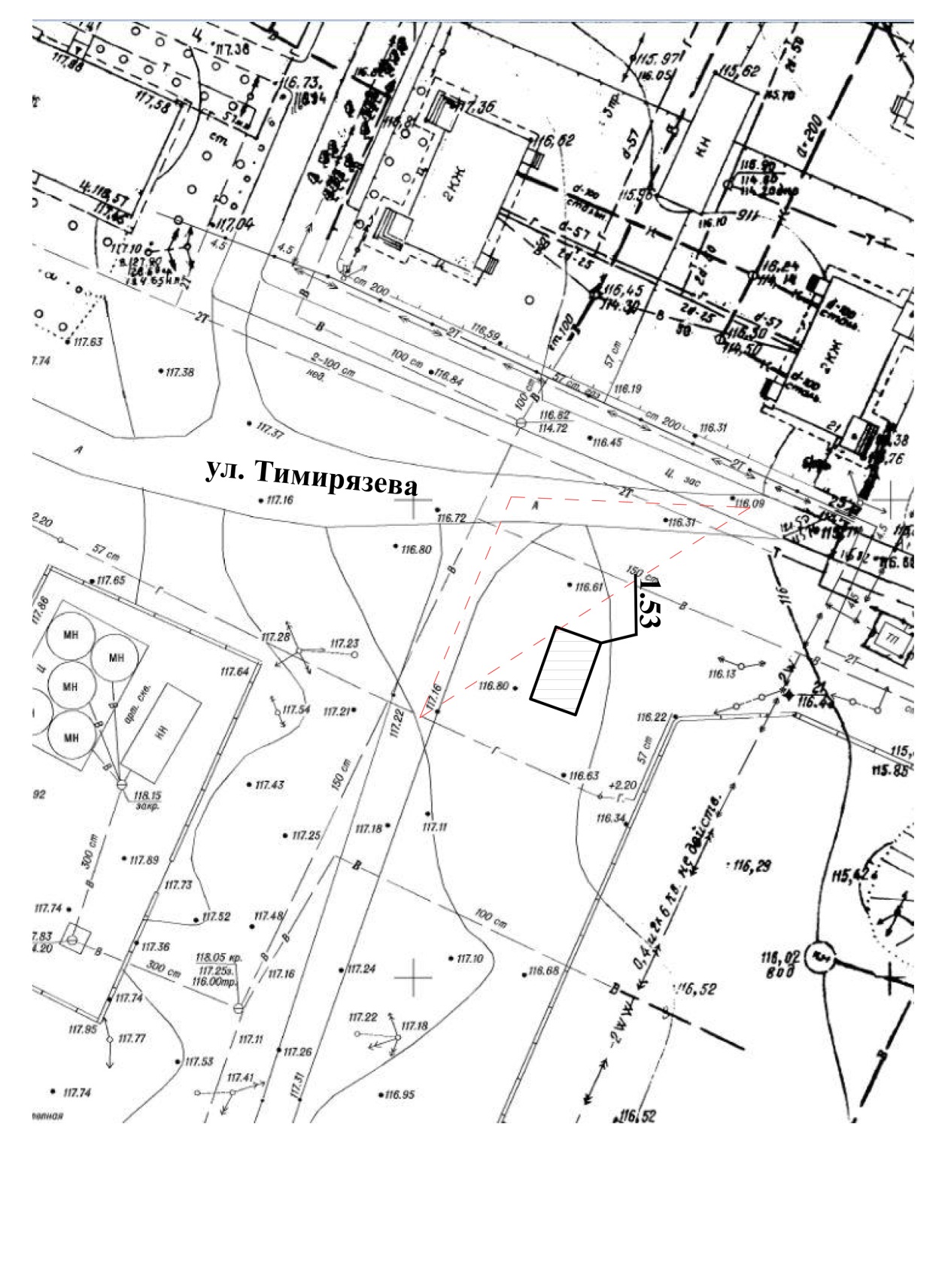 Ерзовское городское поселение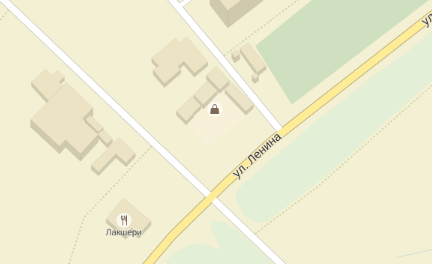 № п/п№ местаВид нестационарного торгового объектаАдресные ориентиры нестационарного торгового объектаПлощадь места размещения нестационарного торгового объекта, кв. мВид деятельности, специализация (при ее наличии) нестационарного торгового объектаСобственник земельного участка (здания, строения, сооружения)521.52павильонр.п.Городище, ул.Промышленная,8 (рядом с ТЦ IVETA)28продовольственные товарынеразграниченная государственная собственность531.53павильонр.п.Городище, ул. Тимирязева рядом со зданием №940продовольственные товарынеразграниченная государственная собственность№ п/п№ местаВид нестационарного торгового объектаАдресные ориентиры нестационарного торгового объектаПлощадь места размещения нестационарного торгового объекта, кв. мВид деятельности, специализация (при ее наличии) нестационарного торгового объектаСобственник земельного участка (здания, строения, сооружения)146.14павильонр.п.Ерзовка, ул. Ленина30продовольственные товарынеразграниченная государственная собственность